       Tables Price List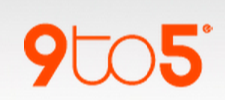 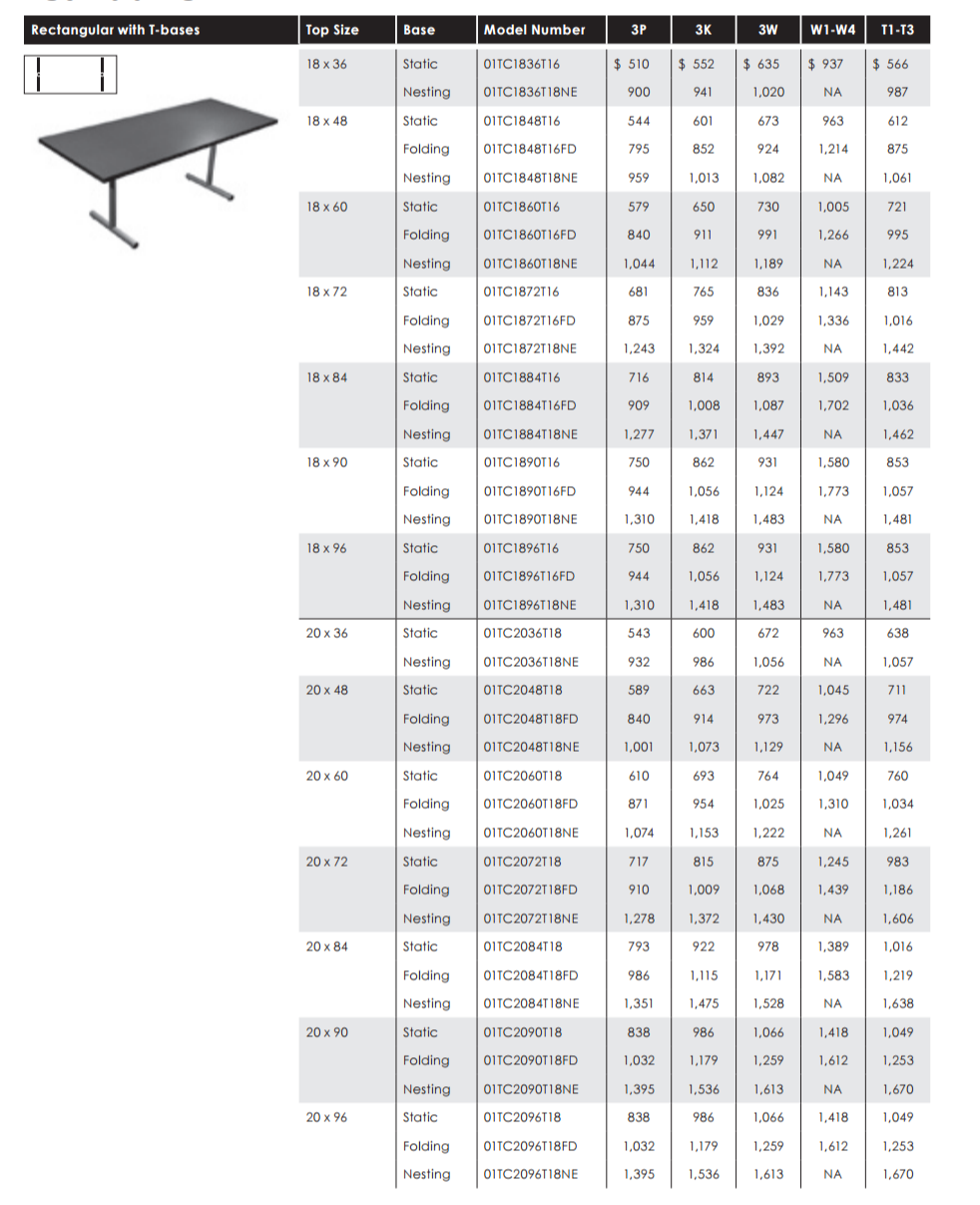 